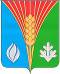 Совет депутатов муниципального образования сельское поселение Гаршинский сельсовет Курманаевского района Оренбургской области(третьего созыва)РЕШЕНИЕ«23» июня 2020                                                                                        № 189с.ГаршиноО внесении изменений в решение Совета депутатов от 11.03.2019 № 144 «Об утверждении Правил благоустройства на территории муниципального образования Гаршинский сельсовет Курманаевского района Оренбургской области»В соответствии с Федеральным законом от 06.10.2003 № 131-ФЗ «Об общих принципах организации местного самоуправления в Российской Федерации», Приказом Министерства строительства и жилищно-коммунального хозяйства Российской Федерации от 13.04.2017 № 711/пр «Об утверждении методических рекомендаций для подготовки правил благоустройства территорий поселений, городских округов, внутригородских районов», от 27.12.2018 № 498-ФЗ «Об ответственном обращении с животными и о внесении изменений в отдельные законодательные акты Российской Федерации», протестом прокуратуры Курманаевского района от 07.05.2020 № 07-01-2020 «на решение Совета депутатов МО Гаршинский сельсовет от 11.03.2019 № 144, руководствуясь Уставом муниципального образования Гаршинский сельсовет Курманаевского района Оренбургской области Совет депутатов РЕШИЛ:1. Внести в решение Совета депутатов от 11.03.2019 № 144 «Об утверждении Правил благоустройства на территории муниципального образования Гаршинский сельсовет Курманаевского района Оренбургской области» (далее – Правила) следующие изменения:1.1. пункты 11.1. – 11.11. раздела 11 Правил – исключить;1.2. в пунктах 11.14. и 11.14.1. раздела 11 Правил слово «домашних» - исключить.2.Контроль за исполнением настоящего решения оставляю за собой.3.Решение вступает в силу после официального опубликования и подлежит размещению на официальном сайте.Председатель Совета депутатовГлава муниципального образования                                            Н.П.ИгнатьеваРазослано: в дело, прокурору.